Město Ostrov 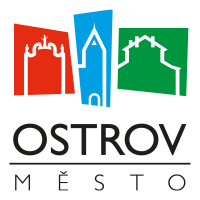 Městský úřad Ostrov, odbor SVZJáchymovská 1, 363 01  Ostrovastrichelova@ostrov.cz    Žádost o přidělení bytu o velikosti      1+1, 1+kk v Ostrově   1. Žadatel (ka)*) nehodící se škrtněte   2. Manžel (ka), druh  (družka), jiný další žadatel (ka)*) nehodící se škrtněte   3.  Požadovaný byt - specifikace  *) nehodící se škrtněte4. Čestné prohlášeníČestně prohlašuji, že  MÁM  -  NEMÁM *) ve vlastnictví ani podílovém spoluvlastnictví bytový dům, rodinný dům nebo byt ani družstevní podíl v bytovém družstvu. Tuto podmínku splňují i další členové domácnosti.*) nehodící se škrtněte…………………………………………………         …………………………………………….        jméno a příjmení hůlkovým písmem **)		            podpis žadatele			                …………………………………………………         …………………………………………….        jméno a příjmení hůlkovým písmem			            podpis žadatele**)				                **) v případě více žadatelů prohlašuje každý   5. Potvrzení o bezdlužnosti5.1 Prohlášení žadatele k bezdlužnosti: Čestně prohlašuji, že nemám vůči Městu Ostrov žádné neuhrazené závazky plynoucí ze samosprávy ani nedoplatky na pokutách a místních poplatcích u Městského úřadu Ostrov. Souhlasím s prověřením této skutečnosti v jednotlivých databázích města, a zprošťuji pověřené pracovníky mlčenlivosti podle § 52 zákona č. 280/2009 Sb., Daňový řád, ve věci projednání mě záležitosti v orgánech města. Dále dávám v souladu s ustanovením § 9 písm. a) zákona č. 101/2000 Sb., o ochraně osobních údajů a změně některých dalších zákonů, ve znění pozdějších předpisů, svolení s nakládáním s údaji o mé osobě, ve věci projednání mé záležitosti, a to jen po dobu nezbytně nutnou k vyřízení této věci.………………………………………			  	   ……………………….           jméno a příjmení *)					                   podpis žadatele (ky)………………………………………			  	    ……………………….           jméno a příjmení 						       podpis žadatele (ky)*) v případě více žadatelů prohlašuje každý6. Souhlas se zpracováním a shromažďováním osobních a citlivých údajů Tento souhlas je dobrovolný – SOUHLASÍM:V souladu s platnými právními předpisy, především s Nařízením Evropského parlamentu a Rady (EU) 2016/679 o ochraně fyzických osob v souvislosti se zpracováním osobních a citlivých údajů a o volném pohybu těchto údajů („dále jen Nařízení“), souhlasím, aby Město Ostrov po dobu vyřízení  mé žádosti o byt, trvání případného nájemního vztahu, až po následné vyklizení bytu zpracovávalo mé osobní a citlivé údaje, kterými jsou zejména jméno, příjmení, datum narození, rodné číslo, trvalé bydliště a kontaktní adresa, popřípadě informace o zdravotním stavu žadatele.Údaje, které jsem poskytl/a budou Městem Ostrov zpracovávány v souvislosti s: nájmem nebo užíváním bytu v majetku města Ostrov, žádostí o přidělení bytu, směnou bytu, přechodem nájmu bytu a podnájmem bytu, změnami a dodatky nájemních smluv. *) *) škrtněte, co se nehodíSouhlasím s tím, aby mé údaje byly použity i při projednání výše uvedené záležitosti: orgány města Ostrov, Radou města Ostrov, Zastupitelstvem města Ostrov, odbory Městského úřadu v Ostrově a správcem bytů. Tímto potvrzuji, že jsem všemu porozuměl/a, a že osobní údaje, které jsem poskytl/a jsou přesné, pravdivé a úplné. Jméno a příjmení (hůlkovým písmem): ……………………………………………….      Narozen (a): ……………………                                                                                     1. žadatel **)				                    ………………………………………………..      Narozen (a): …………………..                                                                                      2. žadatel  Trvalý pobyt: ………………………………………………………………………………………………………………...Kontaktní adresa (pokud je jiná, než trvalý pobyt): ………………………………………………………………………..              					1. žadatel  	Podpis: ………………………………………………2. žadatel           	Podpis: ………………………………………………Datum: ………………………………          Právo odvolat souhlas:Udělený souhlas se zpracováním  osobních  údajů  máte  právo  kdykoliv odvolat písemnou cestou zasláním na adresu sídla správce.**) v případě více žadatelů potvrzuje každý   7. Potvrzení o příjmech  (dokládají se příjmy za posledních 12 měsíců)   Potvrzení o příjmech další osoby (dokládají se příjmy za posledních 12 měsíců)jméno a příjmení, titul datum narození  rodinný stavstátní občanstvípočet nezletilých dětí ve vlastní péčizaměstnání (doložit potvrzení o době pracovního poměru)úřad práce *)                                   (doba trvání evidence na ÚP)ANO                                                        NEdruh a výše důchodu(doložit kopii důchodového výměru)příspěvek na péči přiznán *)(doložit kopii rozhodnutí o přiznání)ANO                                                        NE  výživné od manžela (ky) *)(doložit rozsudek soudu)jsem držitelem průkazu mimořádných výhod(doložit kopii rozhodnutí o přiznání) *)ANO –  TP  nebo  ZTP nebo ZTP/P                NEadresa trvalého pobytu a typ bydlení(označit jednu z možností)adresa:a) vlastní byt  nebo dům     b) v podnájmu – u koho:   c) v nájemním bytě, v domě  – u koho:d) jinde – uveďte kdežadatel žije                                *)a) sám       b) ve společné domácnosti - s kým:velikost bytu, v němž má žadateltrvalý pobyt vlastník bytu, v němž má žadatel trvalý pobytposchodí bytuvýtah                                   *)ANO                                                                   NEkontaktní adresa žadatele(je –li jiná, než trvalý pobyt)telefon, e-mailjméno a příjmení, titul datum narození  rodinný stavstátní občanstvípočet nezletilých dětí ve vlastní péčizaměstnání (doložit potvrzení o době pracovního poměru)úřad práce *)                                   (doba trvání evidence na ÚP)ANO                                                        NEdruh a výše důchodu(doložit kopii důchodového výměru)příspěvek na péči přiznán *)(doložit kopii rozhodnutí o přiznání)ANO                                                        NE  výživné od manžela (ky) *)(doložit rozsudek soudu)jsem držitelem průkazu mimořádných výhod(doložit kopii rozhodnutí o přiznání) *)ANO –  TP  nebo  ZTP nebo ZTP/P                NEadresa trvalého pobytu a typ bydlení(označit jednu z možností)adresa:a) vlastní byt nebo dům     b) v podnájmu – u koho:   c) v nájemním bytě, v domě – u koho:d) jinde – uveďte kdežadatel žije                                *)a) sám       b) ve společné domácnosti s kým:velikost bytu, v němž má žadateltrvalý pobyt vlastník bytu, v němž má žadatel trvalý pobytposchodí bytuvýtah                                   *)ANO                                                                   NEkontaktní adresa žadatele(je –li jiná, než trvalý pobyt)telefon, e-mailvelikost požadovaného bytu(označit jednu nebo obě možnosti)  1+1                                                     1+kk            požaduji byt zvláštního určení   - bezbariérový                      *)V případě, že žádáte o byt zvláštního určení, žádost je nutno doplnit lékařskou zprávou od odborného lékaře (neurologie, ortopedie)ANO      z důvodu:                                              NEjiná specifikace bytupočet osob, pro které je byt požadovánDůvod žádosti o přidělení bytuDůvod žádosti o přidělení bytu1) Potvrzení dle ust. § 66, zákona č. 280/2009 Sb., Daňový řád.Vydává Městský úřad v Ostrově, odbor finanční a školství, 1. patro, kancelář č. B 206 žadatel (ka) a jeho manžel (ka)       MÁ    -    NEMÁnedoplatek ve výši   …………………… Kč vůči MěÚ Ostrov                                                                     razítko a podpis MěÚ                                                            2) Potvrzení  - bezdlužnost vůči Městu OstrovVydává DOSPRA, spol. s r.o. Ostrov Klínovecká 998, kancelář č. 7žadatel (ka) a jeho manžel (ka)       MÁ    -    NEMÁnedoplatek ve výši   …………………… Kč vůči Městu Ostrov                                                                                razítko a podpis správce                                                             jméno a příjmení osoby, jejíž příjmy se dokládajípříjmy ze závislé činnosti (razítko a podpis zaměstnavatele)příjmy samostatně výdělečných osob(kopie daňového přiznání)dávky státní sociální podpory(razítko, případně kopie rozhodnutí)dávky nemocenského pojištění(razítko a podpis zaměstnavatele nebo OSSZ)dávky důchodového pojištění(důchodový výměr)výživné(kopie pravomocného rozsudku)jiné příjmycelkem:jméno a příjmení osoby, jejíž příjmy se dokládajípříjmy ze závislé činnosti (razítko a podpis zaměstnavatele)příjmy samostatně výdělečných osob(kopie daňového přiznání)dávky státní sociální podpory(razítko, případně kopie rozhodnutí)dávky nemocenského pojištění(razítko a podpis zaměstnavatele nebo OSSZ)dávky důchodového pojištění(důchodový výměr)výživné(kopie pravomocného rozsudku)jiné příjmycelkem: